Аппликация из геометрических форм  «Рыбки играют, рыбки сверкают»Уважаемые родители! Ваши дети любят заниматься аппликацией. Вы без труда можете научить составлять образы рыбок из отдельных элементов (треугольник, овал, квадрат). Это отличный способ упражнять дошкольника в вырезывании овалов из прямоугольников путем срезания углов,  деления квадрата пополам по диагонали. Развивать умение красиво размещать рыбок в аквариуме.Ход работы. Загадайте ребенку загадку.В этом домике живут  все умелые пловцы. Что за дом такой, до краёв налит водой? (Аквариум). Для аквариума подойдет лист цветной бумаги. Предложите ребенку выбрать цвет или закрасить самому. Рыбок делаем по схемам.1 способ.1.   2.     3. 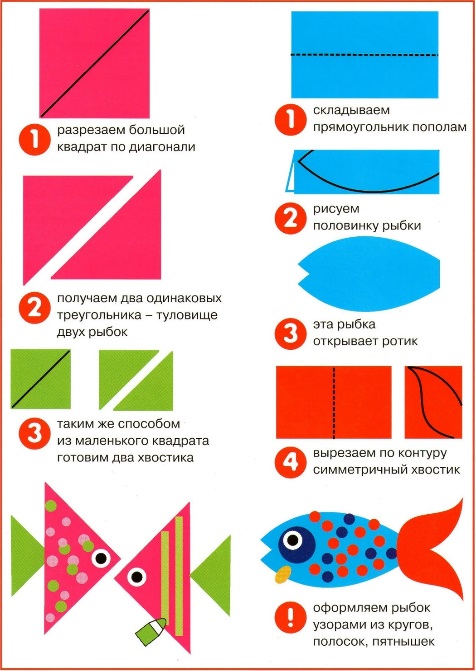 1. Разрезаем большой квадрат  по диагонали, получаем два одинаковых треугольника – туловище двух рыбок.2. Разрезаем маленький квадрат по диагонали, получаем два хвостика.3. Наклеиваем детали   рыбок  на лист, свободно размещая по аквариуму.2 способ.1.    2.     3. 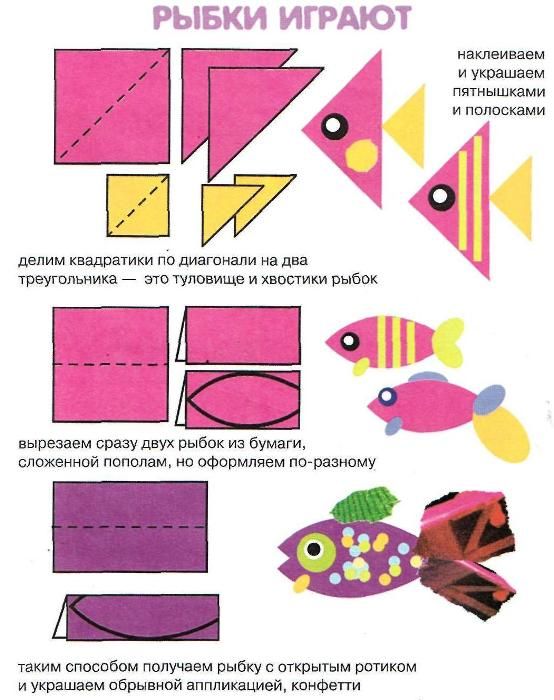 1. Складываем квадрат пополам на два прямоугольника.2. Срезая углы, вырезываем  большой овал – туловища (их получится 2). Аналогично вырезываем маленькие овалы для хвостиков.3. Рыбок располагаем  свободно в аквариуме, наклеивая детали.